St Helen’s ChuRCH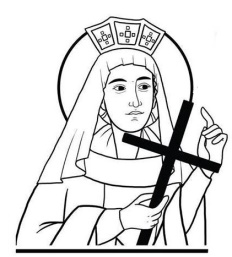 The HarebreaksWatford WD24 6NJ01923 223175watfordnorth@rcdow.org.ukPriest of the DioceseFather Voy & Deacon Liam LynchSecretary: Shirlie Halladey(office hours: Tues & Thurs (10am-3pm), Fri (10am – 4pm)www.rcdow.org.uk/watfordnorthfacebook.com/sthelenswatfordinstagram.com/sthelenswatford twitter.com/sthelenswatford_____________________________________________________________ The Christian life, Christian worship, Christian community, the Eucharist, all these have been obscured by a limited ritualistic piety that insists on treating the Risen Lord as if he were a dead body, a holy object, not Spirit and Life, and Son of the Living God.Today, let us come with faith to the banquet of the Lamb, the Risen Savior, to the Bread of Life that is not the food of the dead but the true and Risen Body of Christ.  He who encounters the Risen Christ in the banquet of his Body and Blood will live forever!  Come, People of God, Christ our Passover is sacrificed, and in sharing his banquet we pass with him from death to life!  He has risen… he is going before us into his Kingdom!Alleluia! by Thomas MertonSunday 31st MarcH 2024Easter SundayMASS INTENTIONS FOR THE WEEKPASCHAL Triduum: 30th to 31st MARCH 2024HOLY SATURDAY – 30th MARCH10:00am	Blessing of the Food8:30pm	Easter Vigil MassEASTER SUNDAY – 31st MARCH09:00	Angela Whelehan (Anniv.)11:00	ParishionersOctave of Easter – MASSESFUNERAL OF TONY DUNNEThere will be a funeral Mass for Tony Dunne at St Helen’s Church on Monday 8th April 2024 at 6:00pm.  Tony was a well-known and much-loved member of the parish.  All are welcome to attend.BAPTISMAL PREPARATIONBaptismal preparation takes place on the third Saturday of the month, in the Parish Hall at 10.00 with Deacon Liam.  To book, please email the Parish Office watfordnorth@rcdow.org.uk with your details. St Helen's 50/50 FundYou can still sign-up for this year's 50/50 Fund!  The Fund is a great way to support charities and win prizes at the same time!  St Helen's has donated over £3,000 to charities over the last three years.  Membership costs £26 for the year and is open to anyone over 18. Application forms can be found at the back of the church or hall lobby.  Return completed forms to the parish office by 1st April to be in with a chance of winning in the next monthly draw (after 9 a.m. mass on 7th April).  Thank you!!!What is it? QUINGO 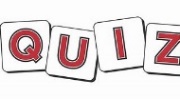 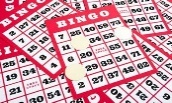 – A quiz with bingo at the end! When is it? Friday 26th April at 7pm in the Parish Hall.Bring a team or just yourself.There will be a raffle at half-time.  Bring your own drinks and snacks.  The cost is £5.00 per personTo book, or to ask any questions, email louisemshep@gmail.com or Phone Louise Shepherd on 07983 380150.  Proceeds will go to the altar servers outing and to an Alzheimer’s charityin memory of John Cuthbert.UPCOMING PARISH EVENTS FOR YOUR DIARYDiary Dates:Saturday 6th April 2024 from 10 am to 4:30 pm.The Divine Mercy Apostolate, London is holding a Preparation for Divine Mercy Sunday Retreat at Aylesford Priory, Aylesford, Kent.  All welcome.Coaches from Ealing Broadway and Victoria.Call Millie on 07957 594646 for more information.Don’t forget! Daylight Saving Time on Sunday 31st March 2024 when clocks go forward by one hour at 1am! 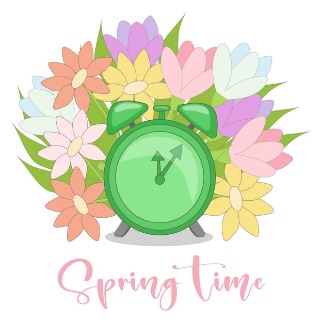 I wish you all a blessed, peaceful and joyous Easter.Fr VoyDay/DateMassIntentionMon 1st April10:00Lishing Fon family (Thanksgiving)Tues 2nd April10:00Daisy Lowositzova Int.Wed 3rd AprilCHURCH & OFFICE CLOSEDCHURCH & OFFICE CLOSEDThur 4th April10:00Amon O’Brien (Anniv.)Fri 5th April10:00L. Phillips R.I.P.Sat 6th April10:00 Catherine Sugrue R.I.P (Anniv.)Sat 6th April11:00Baptism: Willow Fitzgerald18:00John Cuthbert R.I.P.07/04/24 - Second Sunday of EasterMASS INTENTIONS09:00 – Margaret Kearns (1st Anniv.)11:00 – Chris & John D’Cruz R.I.P.Divine Mercy 2:30pm - Exposition of the Blessed                 Sacrament (in silence)2:45pm - Blessing of the image of                 Divine Mercy3:00pm - The Chaplet of Divine                 Mercy. Veneration of the                 Divine Mercy image. 3:45pm - Holy MassFollowed by refreshments in the hall.07/04/24 - Second Sunday of EasterMASS INTENTIONS09:00 – Margaret Kearns (1st Anniv.)11:00 – Chris & John D’Cruz R.I.P.Divine Mercy 2:30pm - Exposition of the Blessed                 Sacrament (in silence)2:45pm - Blessing of the image of                 Divine Mercy3:00pm - The Chaplet of Divine                 Mercy. Veneration of the                 Divine Mercy image. 3:45pm - Holy MassFollowed by refreshments in the hall.07/04/24 - Second Sunday of EasterMASS INTENTIONS09:00 – Margaret Kearns (1st Anniv.)11:00 – Chris & John D’Cruz R.I.P.Divine Mercy 2:30pm - Exposition of the Blessed                 Sacrament (in silence)2:45pm - Blessing of the image of                 Divine Mercy3:00pm - The Chaplet of Divine                 Mercy. Veneration of the                 Divine Mercy image. 3:45pm - Holy MassFollowed by refreshments in the hall.Date TimeEventSaturday 13th AprilTBAElvis night & dancingFriday 26th April7pmQuingo (quiz night)Saturday 29th June12-2pmSummer fayre